ПРОЕКТ«УНИВЕРСАЛЬНЫЙ ЭЛЕКТРОННЫЙ ДНЕВНИК ДЛЯ СТУДЕНТОВ УФИМСКОГО ГОСУДАРСТВЕННОГО НЕФТЯНОГО ТЕХНИЧЕСКОГО УНИВЕРСИТЕТА»Абакачев Д.Р., Абакумов И.Ю., Давлетов В. М.,ФГБОУ ВПО «Уфимский государственный нефтяной технический университет», г. Уфа, Российская ФедерацияАннотация. На основе имеющихся знаний, с использованием новейших инструментов и технологий, была разработана и реализована актуальная программа УЭД «УГНТУ».Исходя из установившихся порядков, за время учебы, с момента поступления в УГНТУ, авторы неоднократно убеждались в необходимости кардинально поменять или обновить существующую систему подачи информации и расписания учебных занятий для студентов. В ходе опроса студентов были выявлены минусы официальных ресурсов и предпочтения в новом разрабатываемом продукте.  Перед авторами были поставлены задачи: 1. передача информации в более удобной форме;2. соединить все важные информационные ресурсы учебного заведения в один продукт;3. создание для каждой группы своего отдельного портала, для эффективного учебного процесса;4. создание работоспособного программного продукта, который не будет испытывать проблем с корректной работой при непредвиденных обстоятельствах ;5. обеспечение безопасности всей обрабатываемой информации.Данные задачи были решены с помощью средств разработки Embarcadero XE7, GIMP, Microsoft Office Access 2007.ВыводыПоставленные задачи были решены и будут решаться впоследствии, в процессе внедрения и сопровождения программного продукта в предприятие. 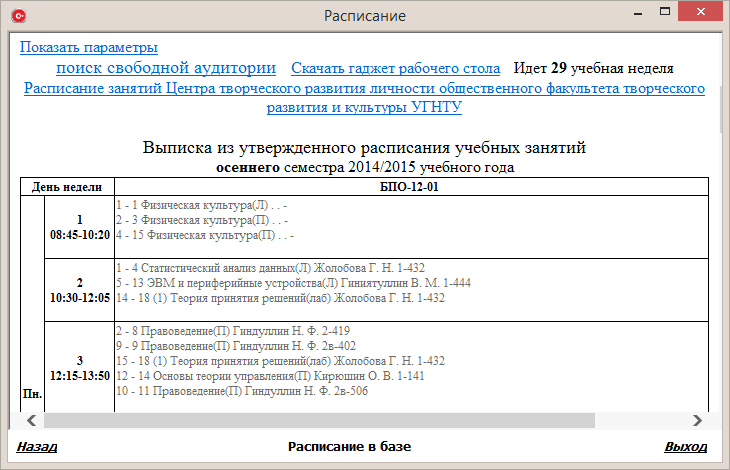 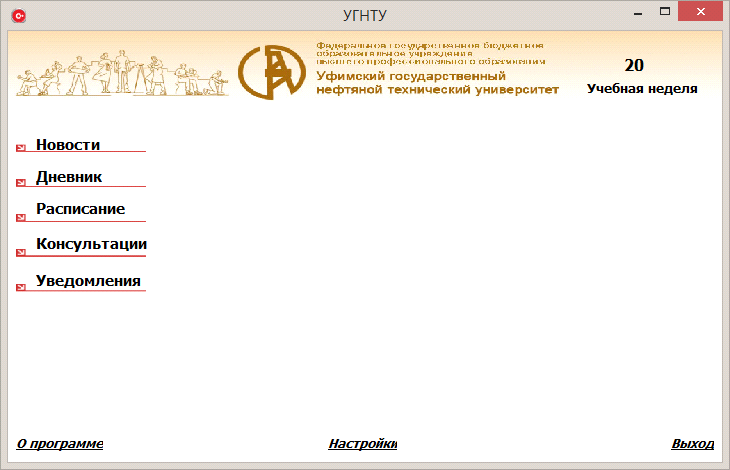 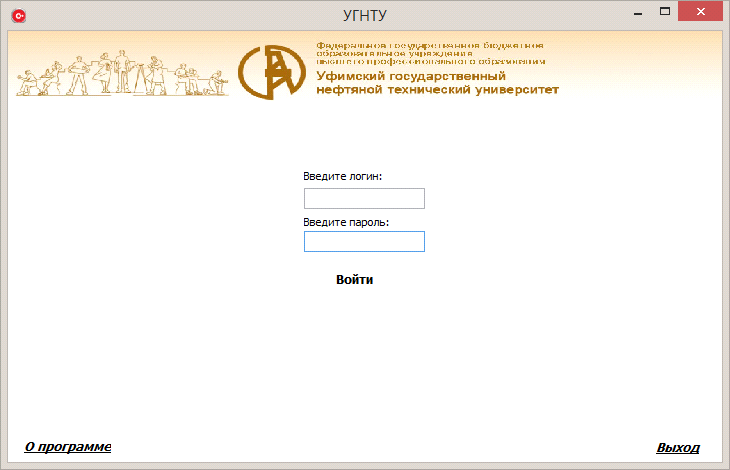 